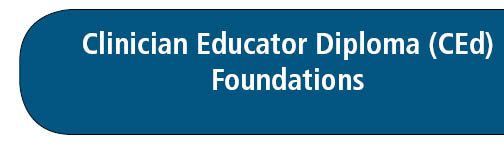 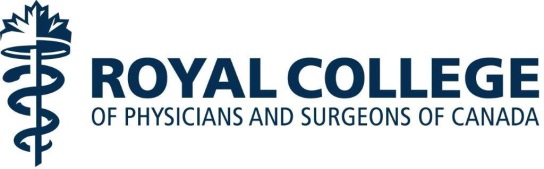 Final Unit Report:  Foundations - INTRO
CE AFC Program:CE AFC Director:Unit Advisor:Candidate:Date: The formal learning activity or activities required for this unit have been completed. For each of the following domains, provide a written description of the candidate’s abilities with specific examples.Comprehension of key education theories, principles, and conceptsDevelopment of a Teaching Philosophy statementOn the basis of my observations and discussions with the candidate, I conclude that all learning objectives for the Foundations Unit have been met.<unit advisor name> 	<signature><date>